Nom :Gr dateLinnéLinné Chap 3Nom :LinnéNom au complet :Carl Von LinnéPériode de temps :1707-1778Théorie :La taxonomie  (Classification des vivants)Nationalité :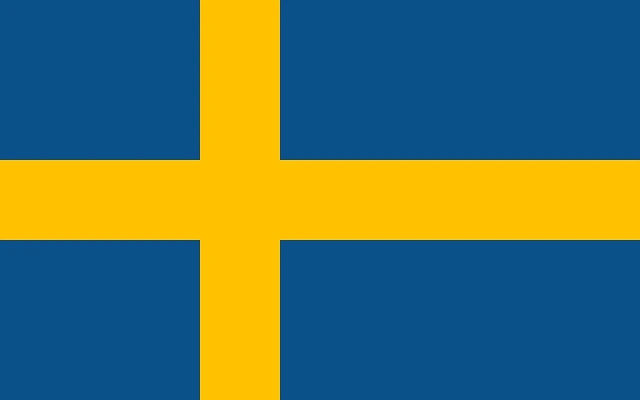 SuédoisSon oeuvre :Système naturae (système de la nature)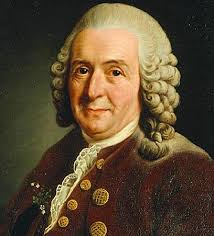 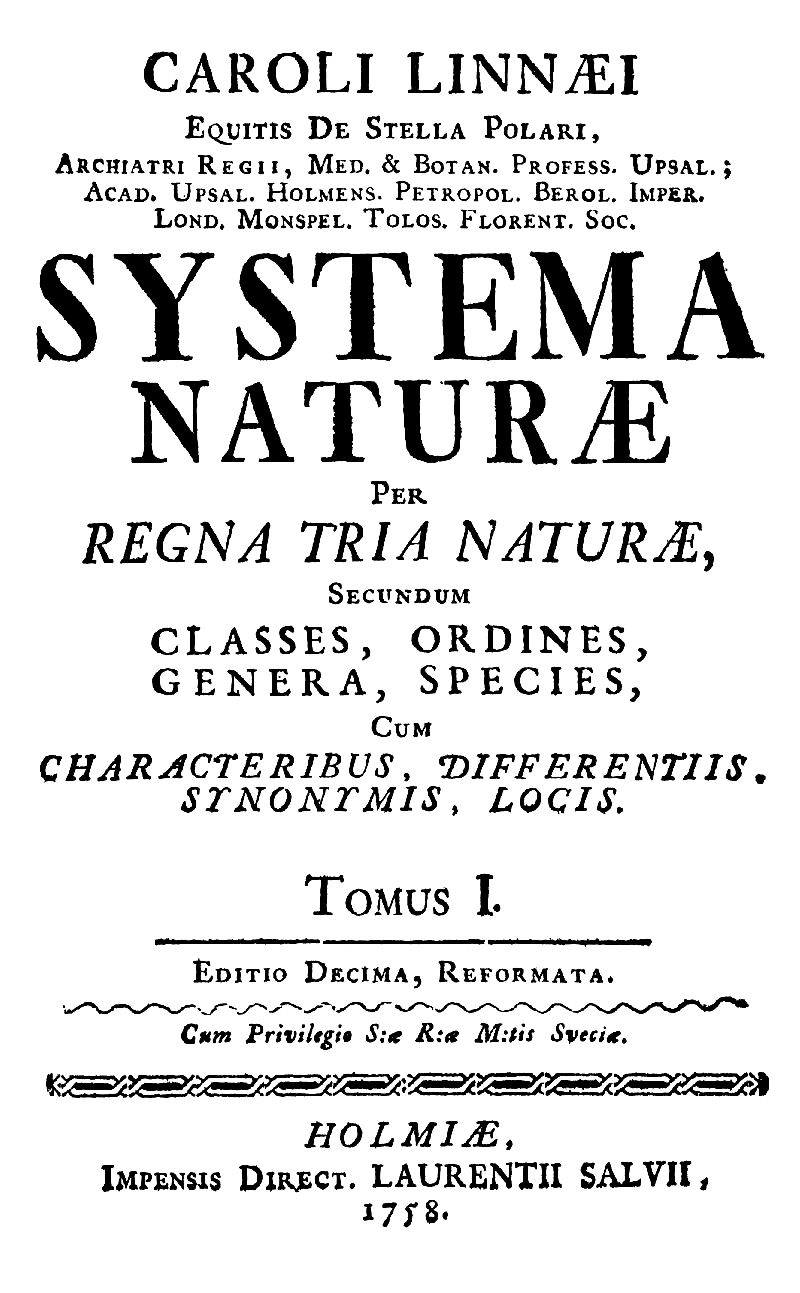 